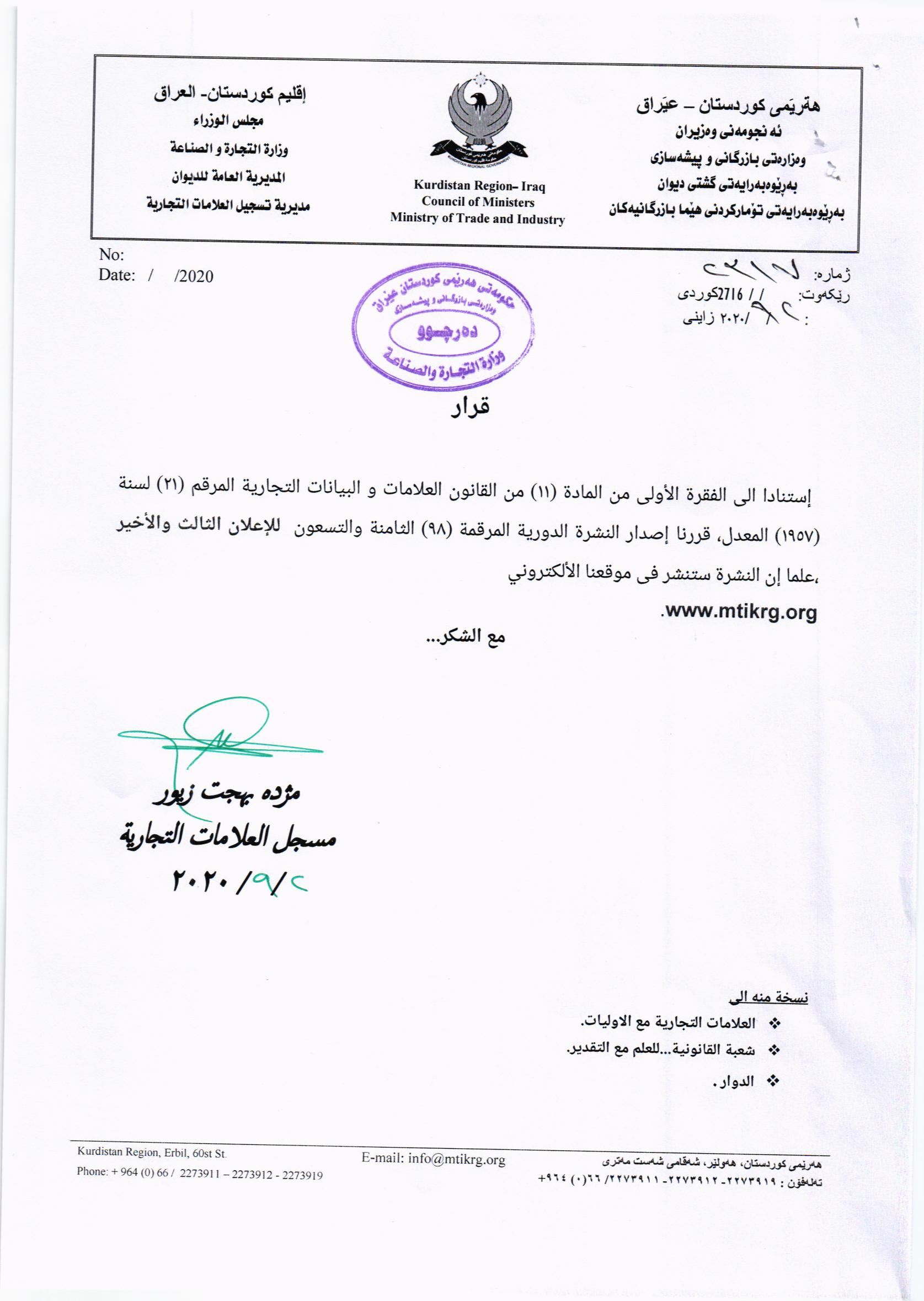 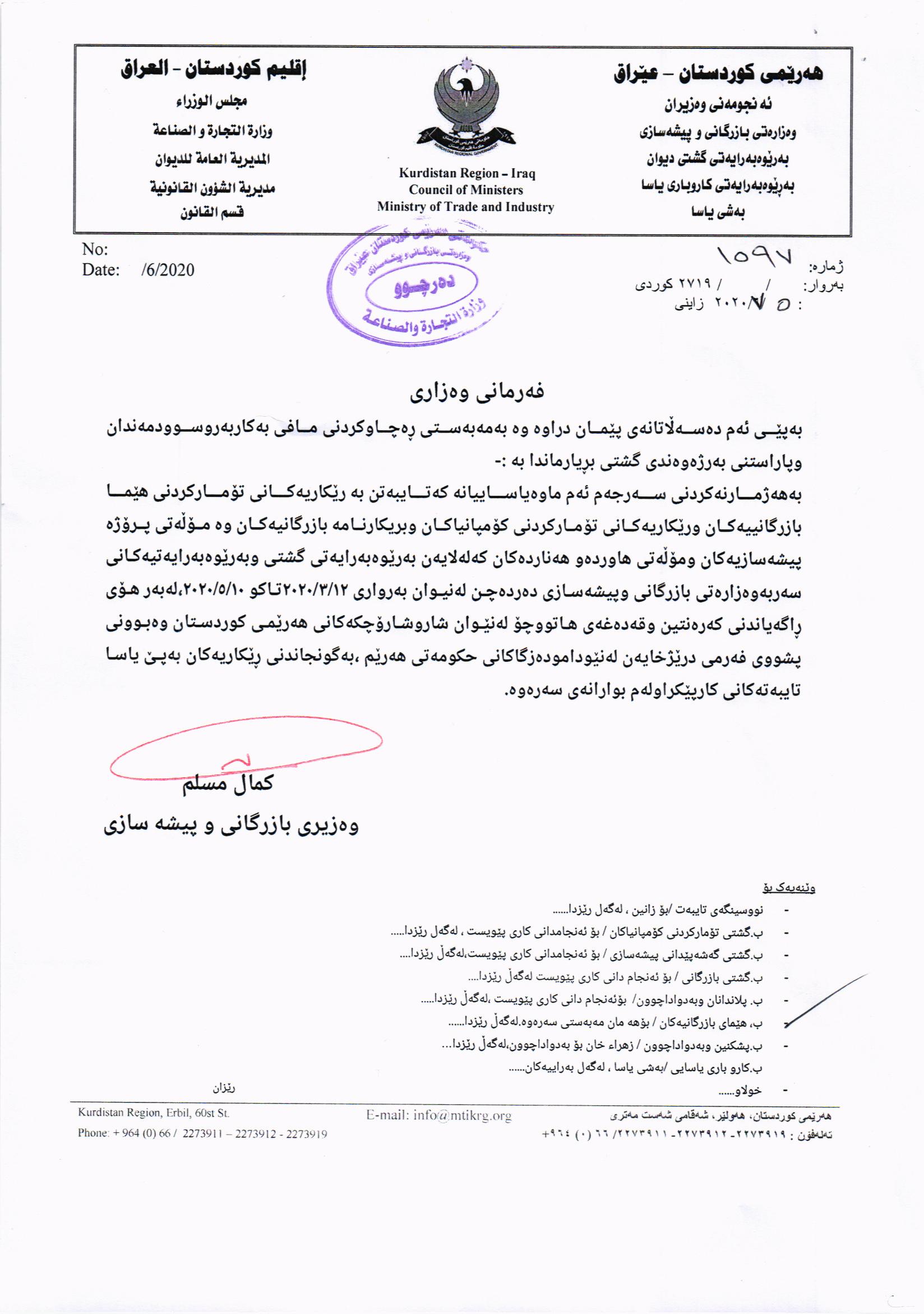 بلاوكراوةي ذمارة ( 98) لة ريَكةوتي//2020 دةرضووة و ئةم هيَمايانة بؤ جاري يةكةم بلَاودةكريَنةوةفهرست النشرة رقم (98) في  / / 2020 تتضمن العلامات التي تنشر للمرة الاولىأعادة نشر العلامة بالرقم (3012) في نشرة (97) وقد تم التعديل على العلامة التجارية (اضافة اصناف) المدة شهرالعلامة قابلة للإعتراض0دووبارة بلاوكردنةوةي هيَماي ذمارة (3012) لة بلاوكراوةي (97) راطةياندنى ذمارة / رقم الاعلان (98)2556خاوةنى هيَما/ مالك العلامة / معمل كريت فود الصناعة الجبسناونيشانى خاوةن هيَما / العنوان الكامل لمالك العلامة :- عراق /اربيل شةقامى شورش ناوى هيَما / اسم العلامة:- (Mr yoyo) .ثؤلَين/ صنف:- (3أ-ب-16أ).ريَكةوت و ذمارةى ثيَشكةش كردنى داواكارى / تاريخ ورقم تقديم الطلب:- (6767) (27/11/2019).أعادة نشر العلامة بالرقم (4865) في نشرة (82)وقد تم تغير الاسم صاحب العلامة التجارية دووبارة بلاوكردنةوةي هيَماي ذمارة (4865) لة بلاوكراوةي (82) بةطؤريني ناوي هيَماي بازرطانيراطةياندنى ذمارة / رقم الاعلان (98)				2557خاوةنى هيَما/ مالك العلامة /  ECZA CIBASI TUKTIM URUNLERI SANAYI ve TICARET ANONIM SIRKETI / الجنسية التركيةناونيشانى خاوةن هيَما / العنوان الكامل لمالك العلامة :- Istanbul Beykoz Kavacik Ofis Ruzgarli Bahce Mah . Kavak Sk . No: 20ناوى هيَما / اسم العلامة:- (Selpak PROFESSIONAL) ثؤلَين/ صنف:- (6ل- 9أ-ح-11و-ط-ز-20ج-د-21أ-ج).ريَكةوت و ذمارةى ثيَشكةش كردنى داواكارى / تاريخ ورقم تقديم الطلب:- (4865) (12/11/2018).أعادة نشر العلامة بالرقم (3829) في نشرة (77)وقد تم تغير الاسم صاحب العلامة التجارية دووبارة بلاوكردنةوةي هيَماي ذمارة (3829) لة بلاوكراوةي (77) بةطؤريني ناوي هيَماي بازرطاني	راطةياندنى ذمارة / رقم الاعلان (98)2558خاوةنى هيَما/ مالك العلامة / ECZA CIBASI TUKETIM URUNLERI SANAYE VE TICARET ANONIM SIRKETI / الجنسية التركيةناونيشانى خاوةن هيَما / العنوان الكامل لمالك العلامة :- Istanbul Beykoz Kavacik Ofis Ruzgarli Bahce Mah . Kavak Sk . No: 20ناوى هيَم ثؤلَين/ صنف:- (Silen).ا / اسم العلامة:- (16أ) ريَكةوت و ذمارةى ثيَشكةش كردنى داواكارى / تاريخ ورقم تقديم الطلب:- (3829) (10/4/2018).أعادة نشر العلامة بالرقم (3829) في نشرة (77)وقد تم تغير الاسم صاحب العلامة التجارية دووبارة بلاوكردنةوةي هيَماي ذمارة (3829) لة بلاوكراوةي (77) بةطؤريني ناوي هيَماي بازرطاني	راطةياندنى ذمارة / رقم الاعلان (98)2559خاوةنى هيَما/ مالك العلامة / ECZA CIBASI TUKETIM URUNLERI SANAYE VI TICARET ANONIM SIRKETI / الجنسية التركيةناونيشانى خاوةن هيَما / العنوان الكامل لمالك العلامة :- Istanbul Beykoz Kavacik Ofis Ruzgarli Bahce Mah . Kavak Sk . No: 20ناوى هيَم ثؤلَين/ صنف:- (Solo).ا / اسم العلامة:- (16أ) ريَكةوت و ذمارةى ثيَشكةش كردنى داواكارى / تاريخ ورقم تقديم الطلب:- (3828) (10/4/2018).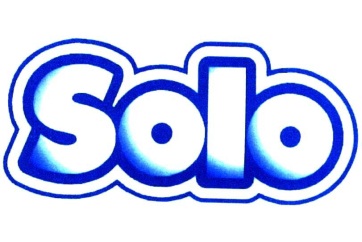 أعادة نشر العلامة بالرقم (3827) في نشرة (77)وقد تم تغير الاسم صاحب العلامة التجارية دووبارة بلاوكردنةوةي هيَماي ذمارة (3827) لة بلاوكراوةي (77) بةطؤريني ناوي هيَماي بازرطاني	راطةياندنى ذمارة / رقم الاعلان (98)2559خاوةنى هيَما/ مالك العلامة / ECZA CIBASI TUKTIM URUNLERI SANAYE VE TICARET ANONIM SIRKETI / الجنسية التركيةناونيشانى خاوةن هيَما / العنوان الكامل لمالك العلامة :- Istanbul Beykoz Kavacik Ofis Ruzgarli Bahce Mah . Kavak Sk . No: 20ناوى هيَم ثؤلَين/ صنف:- (Selpak).ا / اسم العلامة:- (3أ-ب-ج-د-5أ-ب-ج-د-ه-و-16أ-ب-ج-ط-ل) ريَكةوت و ذمارةى ثيَشكةش كردنى داواكارى / تاريخ ورقم تقديم الطلب:- (3827) (10/4/2018).أعادة نشر العلامة بالرقم (2640) في نشرة (68)طلب اضافة اصناف  دووبارة بلاوكردنةوةي هيَماي ذمارة (2640) لة بلاوكراوةي (68) بة زياد كردني ثؤلين	راطةياندنى ذمارة / رقم الاعلان (98)2559خاوةنى هيَما/ مالك العلامة / كؤمثانياي (ئارسان كراون) بؤ بازرطانى طشتى /سنوردارناونيشانى خاوةن هيَما / العنوان الكامل لمالك العلامة :-عراق سليمانى – سوق خانقاناوى هيَم ثؤلَين/ صنف:- (29-أ.ب.ج.د,ه.و.ز.ح-30-31.أ.ج.د.و-32.ب).ا / اسم العلامة:- (Arsan Crown) ريَكةوت و ذمارةى ثيَشكةش كردنى داواكارى / تاريخ ورقم تقديم الطلب:- (2640) (15/34/2016)أعادة نشر العلامة بالرقم (940) في نشرة (33)نقل ملكية دووبارة بلاوكردنةوةي هيَماي ذمارة (940) لة بلاوكراوةي (33) بةطؤريني ناوي خاون داريتى	راطةياندنى ذمارة / رقم الاعلان (98)2559خاوةنى هيَما/ مالك العلامة/ كؤمثاناي  (REGIONL FOODS ) بؤ بازرطانى طشتى و دابةش كردنى خؤراك/ سنوردار ناونيشانى خاوةن هيَما / العنوان الكامل لمالك العلامة :هةولير كؤمةلطاى كؤطاكان ريطاي طويرناوى هيَم ثؤلَين/ صنف:- (29-30).ا / اسم العلامة:- (ظين VIN) ريَكةوت و ذمارةى ثيَشكةش كردنى داواكارى / تاريخ ورقم تقديم الطلب:- (940) (28/2/2013).أعادة نشر العلامة بالرقم (4925) في نشرة (91)  وقد تم بتعديل لوكو دووبارة بلاوكردنةوةي هيَماي ذمارة (4925) لة بلاوكراوةي (91) بةضاكردنةوةى لوطؤ	راطةياندنى ذمارة / رقم الاعلان (98)2559خاوةنى هيَما/ مالك العلامة/ كؤمثانياي:- خةرمان بؤ بازرطاني طشتي و بازرطاني ئاليك و ثيَداويستي ثةلةوةر/ سنوردار ناونيشانى خاوةن هيَما / العنوان الكامل لمالك العلامة :سليَماني شةقامي كاوةناوى هيَم ثؤلَين/ صنف:- (30ه)./ اسم العلامة:- (برنجي قو GHOO RICE) ريَكةوت و ذمارةى ثيَشكةش كردنى داواكارى / تاريخ ورقم تقديم الطلب:- (4925) (17/7/2019). العلامات المنشورة في نشرة  (98)	فةهرةستى بلاوكراوةي ذمارة ( 98)لة ريَكةوتي 00/00/2020 دةرضووة و ئةم هيَمايانة بؤ جاري يةكةم بلَاودةكريَنةوة    رِاطةياندنى ذمارة / رقم الاعلان (98)خاوةنى هيَما / مالك العلامة :-   كارطةي ( هيمؤ) بؤ بةرهةم هيَناني ثاككةرةوةناونيشانى خاوةن هيَما / العنوان الكامل لمالك العلامة /. عراق/ اربيل ناوجةي ثيشةسازي                ناوى هيَما / اسم العلامة:- (Himo ) .ثؤلَين/ صنف:- (3أ-ب-16أ).ريَكةوت و ذمارةى ثيَشكةش كردنى داواكارى / تاريخ ورقم تقديم الطلب:- (7080) (10/3/2020).             رِاطةياندنى ذمارة / رقم الاعلان (98)خاوةنى هيَما / مالك العلامة :-   كؤمثانياي: باخي سيَوان بؤ بازرطاني طشتي خؤراك/ سنوردارناونيشانى خاوةن هيَما / العنوان الكامل لمالك العلامة /. سليَماني- سةنتةري دوبةي                ناوى هيَما / اسم العلامة:- (المائدة الذهبية/ Almayda Aldahabia / مع الشكل ) .ثؤلَين/ صنف:- (30ه).ريَكةوت و ذمارةى ثيَشكةش كردنى داواكارى / تاريخ ورقم تقديم الطلب:- (7081) (18/5/2020).        رِاطةياندنى ذمارة / رقم الاعلان (98)خاوةنى هيَما / مالك العلامة :-   كؤمثانياي: باخي سيَوان بؤ بازرطاني طشتي خؤراك/ سنوردارناونيشانى خاوةن هيَما / العنوان الكامل لمالك العلامة /. سليَماني- سةنتةري دوبةي                ناوى هيَما / اسم العلامة:- (قصر السلطان/ QASER AL SULTAN  / مع الشكل ) .ثؤلَين/ صنف:- (29-30).ريَكةوت و ذمارةى ثيَشكةش كردنى داواكارى / تاريخ ورقم تقديم الطلب:- (7082) (18/5/2020).        ر ِاطةياندنى ذمارة / رقم الاعلان (98)خاوةنى هيَما / مالك العلامة :-   بازرطان/ برزان محمد خالد عبد اللهناونيشانى خاوةن هيَما / العنوان الكامل لمالك العلامة /. عراق/ دهؤك ماسيكيَ شةفامي داظين                ناوى هيَما / اسم العلامة:- (DARK HORSE ) .ثؤلَين/ صنف:- (34).ريَكةوت و ذمارةى ثيَشكةش كردنى داواكارى / تاريخ ورقم تقديم الطلب:- (7083) (12/5/2020).           رِاطةياندنى ذمارة / رقم الاعلان (98)خاوةنى هيَما / مالك العلامة :-   بازرطان: هوكر حمد امين اسماعيلناونيشانى خاوةن هيَما / العنوان الكامل لمالك العلامة /. هةوليَر – صلاح الدين                ناوى هيَما / اسم العلامة:- (BAKHAL ) .ثؤلَين/ صنف:- (3أ-ب).ريَكةوت و ذمارةى ثيَشكةش كردنى داواكارى / تاريخ ورقم تقديم الطلب:- (7084) (12/5/2020).          ر ِاطةياندنى ذمارة / رقم الاعلان (98)خاوةنى هيَما / مالك العلامة :-   بازرطان/برزان محمد خالد عبداللةناونيشانى خاوةن هيَما / العنوان الكامل لمالك العلامة /. عراق/ دهوك ماسيكى شةقامى داظين.                ناوى هيَما / اسم العلامة:- (AMERICAN AVIATOR ) .ثؤلَين/ صنف:- (34).ريَكةوت و ذمارةى ثيَشكةش كردنى داواكارى / تاريخ ورقم تقديم الطلب:- (7085) (12/5/2020).         ر ِاطةياندنى ذمارة / رقم الاعلان (98)خاوةنى هيَما / مالك العلامة :-   هؤطر حمدامين اسماعيل ناونيشانى خاوةن هيَما / العنوان الكامل لمالك العلامة / هةوليَر – صلاح الدين                ناوى هيَما / اسم العلامة:- (KHALIFA ) .ثؤلَين/ صنف:- (3 – أ- ب).ريَكةوت و ذمارةى ثيَشكةش كردنى داواكارى / تاريخ ورقم تقديم الطلب:- (7086) (12/5/2020).            رِاطةياندنى ذمارة / رقم الاعلان (98)خاوةنى هيَما / مالك العلامة :-   هؤكر حمدامين اسماعيل.ناونيشانى خاوةن هيَما / العنوان الكامل لمالك العلامة /- هةوليَر – صلاح الدين                              ناوى هيَما / اسم العلامة:- (TETO ) .ثؤلَين/ صنف:- (3-أ-ب).ريَكةوت و ذمارةى ثيَشكةش كردنى داواكارى / تاريخ ورقم تقديم الطلب:- (7087) (12/5/2020).       رِاطةياندنى ذمارة / رقم الاعلان (98)خاوةنى هيَما / مالك العلامة :-   شركة (اكد)لانتاج المشروبات الغازية والعصائر ومشروبات الطاقة/المحدودةناونيشانى خاوةن هيَما / العنوان الكامل لمالك العلامة / .موصل- حمدانية              ناوى هيَما / اسم العلامة:- (مستر ليمون MR LEMON-) .ثؤلَين/ صنف:- (32- أ-ب-ج).ريَكةوت و ذمارةى ثيَشكةش كردنى داواكارى / تاريخ ورقم تقديم الطلب:- (7088) (20/5/2020).       رِاطةياندنى ذمارة / رقم الاعلان (98)خاوةنى هيَما / مالك العلامة :- بازرطان سةربةست احمد محمدناونيشانى خاوةن هيَما / العنوان الكامل لمالك العلامة /. 0عراق /اربيل زانيارى                ناوى هيَما / اسم العلامة:- (Hopper ) .ثؤلَين/ صنف:- (9-ح-11-د-ه).ريَكةوت و ذمارةى ثيَشكةش كردنى داواكارى / تاريخ ورقم تقديم الطلب:- (7089) (20/5/2020).        رِاطةياندنى ذمارة / رقم الاعلان (98)خاوةنى هيَما / مالك العلامة :-   شركةالمصرف التجاري العراقي مساهمة خاصةناونيشانى خاوةن هيَما / العنوان الكامل لمالك العلامة /. بغداد شارع المدونات محلة 102 بناية رقم 121 ش /9                ناوى هيَما / اسم العلامة:- ( commercial bank of viraqالمصرف التجاري العراقي) .ثؤلَين/ صنف:- (36-ب-ج 41-ب-42-و-ز).ريَكةوت و ذمارةى ثيَشكةش كردنى داواكارى / تاريخ ورقم تقديم الطلب:- (7090) (8/6/2020).          رِِاطةياندنى ذمارة / رقم الاعلان (98)خاوةنى هيَما / مالك العلامة :-   شركةالمصرف التجاري العراقي مساهمة خاصة.ناونيشانى خاوةن هيَما / العنوان الكامل لمالك العلامة /. بغداد شارع المدونات محلة 102 بناية رقم 121 ش /9.                             ناوى هيَما / اسم العلامة:- (CBIQ ) .ثؤلَين/ صنف:- (36-ب-ج 41-ب-42-و-ز).ريَكةوت و ذمارةى ثيَشكةش كردنى داواكارى / تاريخ ورقم تقديم الطلب:- (7091) (8/6/2020).ِ      رِاطةياندنى ذمارة / رقم الاعلان (98)خاوةنى هيَما / مالك العلامة :-   Negin Asal Harand Companyناونيشانى خاوةن هيَما / العنوان الكامل لمالك العلامة /. Between Negin Avenue 1&2,Harand Industrial Zone                ناوى هيَما / اسم العلامة:- (Negin Asal Avand نطين عسل اوند  ) .ثؤلَين/ صنف:- (30-أ-ب-ج-د-ه-و-ز-ح-ط-ك-ل-ن-س-ع-ص-ر 35 –أ-ب-ج 39-أ-ب-ج).ريَكةوت و ذمارةى ثيَشكةش كردنى داواكارى / تاريخ ورقم تقديم الطلب:- (7092) (10/6/2020).         رِاطةياندنى ذمارة / رقم الاعلان (98)خاوةنى هيَما / مالك العلامة :-   كؤمثانياى شوكت بؤ بازرطانى طشتى.ناونيشانى خاوةن هيَما / العنوان الكامل لمالك العلامة /. زاخؤ – كؤمةلطاى بازرطانى.                ناوى هيَما / اسم العلامة:- ((SH) SHAWKAT COMPANY) .ثؤلَين/ صنف:- (6-أ – 35-ب-ج).ريَكةوت و ذمارةى ثيَشكةش كردنى داواكارى / تاريخ ورقم تقديم الطلب:- (7093) (10/6/2020).       رِاطةياندنى ذمارة / رقم الاعلان (98)خاوةنى هيَما / مالك العلامة :-   بازرطان/ رسول مجيد رشيد ناونيشانى خاوةن هيَما / العنوان الكامل لمالك العلامة /. عراق /اربيل 30 مةترى بةرامبةر ئامادايي رزطارى.                ناوى هيَما / اسم العلامة:- (RT ) .ثؤلَين/ صنف:- (11-ب-ج-د-و-ز).ريَكةوت و ذمارةى ثيَشكةش كردنى داواكارى / تاريخ ورقم تقديم الطلب:- (7094) (10/6/2020).       رِاطةياندنى ذمارة / رقم الاعلان (98)خاوةنى هيَما / مالك العلامة :-   كؤمثانياي: بيتا بؤ بازرطاني طشتي و بريكارنامةي بازرطاني/ سنوردار ناونيشانى خاوةن هيَما / العنوان الكامل لمالك العلامة /. اربيل- طريق كركوك- قرب نقطة التفتيش القديمة ناوى هيَما / اسم العلامة:- ( damas داماس مع شكل ) .ثؤلَين/ صنف:- (29-30).ريَكةوت و ذمارةى ثيَشكةش كردنى داواكارى / تاريخ ورقم تقديم الطلب:- (7095) (17/6/2020).     رِاطةياندنى ذمارة / رقم الاعلان (98)خاوةنى هيَما / مالك العلامة :-   كؤمثانيايي monro)) بؤ بازرطانى طشتى و ثةلةوةر/ سنوردارناونيشانى خاوةن هيَما / العنوان الكامل لمالك العلامة /. عراق/ اربيل/ قوشتثة               ناوى هيَما / اسم العلامة:- (دجاج بلدي ) .ثؤلَين/ صنف:- (29-أ).ريَكةوت و ذمارةى ثيَشكةش كردنى داواكارى / تاريخ ورقم تقديم الطلب:- (7096) (10/3/2020).       رِاطةياندنى ذمارة / رقم الاعلان (98)خاوةنى هيَما / مالك العلامة :-   بازرطان /احمد عمر حسينناونيشانى خاوةن هيَما / العنوان الكامل لمالك العلامة /. عراق /سليمانى  ناوضةى ثيشةسازى                ناوى هيَما / اسم العلامة:- (Tima تيما ) .ثؤلَين/ صنف:- (29.ز-30.ح-31.أ).ريَكةوت و ذمارةى ثيَشكةش كردنى داواكارى / تاريخ ورقم تقديم الطلب:- (7097) (22/6/2020).        رِاطةياندنى ذمارة / رقم الاعلان (98)خاوةنى هيَما / مالك العلامة :-   كؤمثانيايي (دلبا دةيرى)  بؤ بةرهةم هينانى بةرهةمة شيرةمةنيةكان و خؤراكي تر وبازرطاني طشتي/ سنوردار .ناونيشانى خاوةن هيَما / العنوان الكامل لمالك العلامة /.عراق تيمارى طةورة                ناوى هيَما / اسم العلامة:- (كوشان Koshan ) .ثؤلَين/ صنف:- (29-ه-30ى-29ج.د-32-ب).ريَكةوت و ذمارةى ثيَشكةش كردنى داواكارى / تاريخ ورقم تقديم الطلب:- (7098) (24/6/2020).       رِاطةياندنى ذمارة / رقم الاعلان (98)خاوةنى هيَما / مالك العلامة :-   :-   كؤمثانيايي (رووداو)بؤ كاروبارى راطةياندن/ سنوردارناونيشانى خاوةن هيَما / العنوان الكامل لمالك العلامة /. هةوليًر/شةقامى رووناكى/بةرامبةر ساردةمةنى تاج الدين                ناوى هيَما / اسم العلامة:- (كيًشرِيكى لةطةلَ شكلى لؤطؤ ) .ثؤلَين/ صنف:- (35.أ).ريَكةوت و ذمارةى ثيَشكةش كردنى داواكارى / تاريخ ورقم تقديم الطلب:- (7099) (22/6/2020).       رِاطةياندنى ذمارة / رقم الاعلان (98)خاوةنى هيَما / مالك العلامة :-   HEKTAS TICARET TURK ANONIM SIRKETI/ الجنسية التركيةناونيشانى خاوةن هيَما / العنوان الكامل لمالك العلامة /ORGANIZE SANAYI BOLGESI 700.SOKAK NO:711/1, GEBZE 41400 KOCAELI                ناوى هيَما / اسم العلامة:- (hektas ) .ثؤلَين/ صنف:- (5-أ,و).ريَكةوت و ذمارةى ثيَشكةش كردنى داواكارى / تاريخ ورقم تقديم الطلب:- (7100) (5/7/2020).       رِاطةياندنى ذمارة / رقم الاعلان (98)خاوةنى هيَما / مالك العلامة :-   كؤمثانيايي ( موون لاين)بؤ طةشت و طوزاري و بازرطاتى طشتى/ سنوردارناونيشانى خاوةن هيَما / العنوان الكامل لمالك العلامة /. اربيل 100م بةرامبةر ايتالى يةك                ناوى هيَما / اسم العلامة:- (moon line ) .ثؤلَين/ صنف:- (35-ب.ج.39-ج).ريَكةوت و ذمارةى ثيَشكةش كردنى داواكارى / تاريخ ورقم تقديم الطلب:- (7101) (24/6/2020).         رِاطةياندنى ذمارة / رقم الاعلان (98)خاوةنى هيَما / مالك العلامة :-   كؤمثانيايي ( اورينتال)بؤ و بازرطاتى طشتى وثيشةساى خوراكناونيشانى خاوةن هيَما / العنوان الكامل لمالك العلامة /. العراق اربيل عينكاوة                ناوى هيَما / اسم العلامة:- (MR.JOKER ) .ثؤلَين/ صنف:- (33).ريَكةوت و ذمارةى ثيَشكةش كردنى داواكارى / تاريخ ورقم تقديم الطلب:- (7102) (7/7/2020).       رِاطةياندنى ذمارة / رقم الاعلان (97)خاوةنى هيَما / مالك العلامة :-   شركة زير للتجارة العامة الحدودة /الجنسية العراقيةناونيشانى خاوةن هيَما / العنوان الكامل لمالك العلامة /. عراق – اقليم كوردستان –اربيل – القرية الايطالية-649                ناوى هيَما / اسم العلامة:- (ABC مع شكل ) .ثؤلَين/ صنف:- (3-أ.ب.ج.-29 .أ.ب.ج.ه.و.ز-ح.-30.أ.ب.ج.د.ه.و.ز.ح.ط.ل.م.ن.س.ف.ر.- 35 .ب.ج).ريَكةوت و ذمارةى ثيَشكةش كردنى داواكارى / تاريخ ورقم تقديم الطلب:- (7103) (12/7/2020).       رِاطةياندنى ذمارة / رقم الاعلان (97)خاوةنى هيَما / مالك العلامة :-   ثيَشانطاي: سؤران كلاس بؤ فروشتني جل و بةرطناونيشانى خاوةن هيَما / العنوان الكامل لمالك العلامة /. عراق/ اربيل- سؤران                ناوى هيَما / اسم العلامة:- (SORAN CLASS ) .ثؤلَين/ صنف:- (25ب-ه).ريَكةوت و ذمارةى ثيَشكةش كردنى داواكارى / تاريخ ورقم تقديم الطلب:- (7104) (8/7/2020).       رِاطةياندنى ذمارة / رقم الاعلان (97)خاوةنى هيَما / مالك العلامة :-   كارطةي: (home chips) بؤ بةلاهةم هيَناني جبسناونيشانى خاوةن هيَما / العنوان الكامل لمالك العلامة /. عراق/ خبات قةزاي خبات                ناوى هيَما / اسم العلامة:- (	- HOMAM  جبس همام ) .ثؤلَين/ صنف:- (29ز-31أ).ريَكةوت و ذمارةى ثيَشكةش كردنى داواكارى / تاريخ ورقم تقديم الطلب:- (7105) (12/7/2020).       رِاطةياندنى ذمارة / رقم الاعلان (97)خاوةنى هيَما / مالك العلامة :-   United Detergent In  dustries Sdn . Bhd/ الجنسية الماليزيةناونيشانى خاوةن هيَما / العنوان الكامل لمالك العلامة /. Lot 2, Jalan Baru , 78000, Alor  , Gajah , Melaka, Malaysia                ناوى هيَما / اسم العلامة:- (	KUAT HARIMAU ) .ثؤلَين/ صنف:- (3أ-ب).ريَكةوت و ذمارةى ثيَشكةش كردنى داواكارى / تاريخ ورقم تقديم الطلب:- (7106) (15/7/2020).3     ر ِاطةياندنى ذمارة / رقم الاعلان (97)خاوةنى هيَما / مالك العلامة :-   MSPV GLOBAL INVESTMENTS (FZE) / الجنسية الاماراتيةناونيشانى خاوةن هيَما / العنوان الكامل لمالك العلامة /. P.O Box :123539 , Sharjah – United Arab Emirates                 ناوى هيَما / اسم العلامة:- (	ARES SECURITY VEHICLES ) .ثؤلَين/ صنف:- (12أ).ريَكةوت و ذمارةى ثيَشكةش كردنى داواكارى / تاريخ ورقم تقديم الطلب:- (7107) (15/7/2020).           رِاطةياندنى ذمارة / رقم الاعلان (97)خاوةنى هيَما / مالك العلامة :-   United Detergent In  dustries Sdn . Bhd/ الجنسية الماليزيةناونيشانى خاوةن هيَما / العنوان الكامل لمالك العلامة /. Lot 2, Jalan Baru , 78000, Alor  , Gajah , Melaka, Malaysia                ناوى هيَما / اسم العلامة:- (	K1000 ) .ثؤلَين/ صنف:- (3أ-ب).ريَكةوت و ذمارةى ثيَشكةش كردنى داواكارى / تاريخ ورقم تقديم الطلب:- (7108) (15/7/2020).           رِاطةياندنى ذمارة / رقم الاعلان (97)خاوةنى هيَما / مالك العلامة :-   بازرطان:- جابر امين ياسينناونيشانى خاوةن هيَما / العنوان الكامل لمالك العلامة /. عراق/ اربيل ثشت مينارة                ناوى هيَما / اسم العلامة:- (	soon ) .ثؤلَين/ صنف:- (3أ-ب-5أ).ريَكةوت و ذمارةى ثيَشكةش كردنى داواكارى / تاريخ ورقم تقديم الطلب:- (7109) (26/7/2020).           رِاطةياندنى ذمارة / رقم الاعلان (97)خاوةنى هيَما / مالك العلامة :-   بازرطان:- جابر امين ياسينناونيشانى خاوةن هيَما / العنوان الكامل لمالك العلامة /. عراق/ اربيل ثشت مينارة                ناوى هيَما / اسم العلامة:- (	SYNO ) .ثؤلَين/ صنف:- (3أ-ب-5أ).ريَكةوت و ذمارةى ثيَشكةش كردنى داواكارى / تاريخ ورقم تقديم الطلب:- (7110) (26/7/2020).        ر ِاطةياندنى ذمارة / رقم الاعلان (97)خاوةنى هيَما / مالك العلامة :-   بازرطان:- كامران علي رشة سورناونيشانى خاوةن هيَما / العنوان الكامل لمالك العلامة /. عراق/ سليَماني توي مةليك                ناوى هيَما / اسم العلامة:- (	SADAF ) .ثؤلَين/ صنف:- (29-30-31).ريَكةوت و ذمارةى ثيَشكةش كردنى داواكارى / تاريخ ورقم تقديم الطلب:- (7111) (20/7/2020).      ر ِاطةياندنى ذمارة / رقم الاعلان (97)خاوةنى هيَما / مالك العلامة :-   كؤمثانياي : clean city بؤ خزمتطوزاري ثاكردنةوة/ سنور دارناونيشانى خاوةن هيَما / العنوان الكامل لمالك العلامة /. عراق/ اربيل فاملي مؤل                ناوى هيَما / اسم العلامة:- (	To zero ) .ثؤلَين/ صنف:- (35ب-ج).ريَكةوت و ذمارةى ثيَشكةش كردنى داواكارى / تاريخ ورقم تقديم الطلب:- (7112) (15/7/2020).       ر ِاطةياندنى ذمارة / رقم الاعلان (97)خاوةنى هيَما / مالك العلامة :-   بازرطان:- احمد محمد امين احمدناونيشانى خاوةن هيَما / العنوان الكامل لمالك العلامة /. عراق/ اربيل موفتي                ناوى هيَما / اسم العلامة:- (	pashmina Scarf ) .ثؤلَين/ صنف:- (25أ-ب).ريَكةوت و ذمارةى ثيَشكةش كردنى داواكارى / تاريخ ورقم تقديم الطلب:- (7113) (22/7/2020).       ر ِاطةياندنى ذمارة / رقم الاعلان (97)خاوةنى هيَما / مالك العلامة :-   الشرق للخدمات الاخبارية المحدودة/ الجنسية الاماراتيةناونيشانى خاوةن هيَما / العنوان الكامل لمالك العلامة /. وحدة 04,06,05,07الطابق 4 ذا اكسشانج , مركز دبي المالي العالمي , ص ب. 72148, دبي , الامارات العربية المتحدة                ناوى هيَما / اسم العلامة:- (	Asharq ) .ثؤلَين/ صنف:- (38أ-41).ريَكةوت و ذمارةى ثيَشكةش كردنى داواكارى / تاريخ ورقم تقديم الطلب:- (7114) (28/7/2020).4     ر ِاطةياندنى ذمارة / رقم الاعلان (97)خاوةنى هيَما / مالك العلامة :-   الشرق للخدمات الاخبارية المحدودة/ الجنسية الاماراتيةناونيشانى خاوةن هيَما / العنوان الكامل لمالك العلامة /. وحدة 04,06,05,07,الطابق 4 ذا اكسشانج , مركز دبي المالي العالمي , ص ب. 72148, دبي , الامارات العربية المتحدة                ناوى هيَما / اسم العلامة:- (	الشرق ) .ثؤلَين/ صنف:- (38أ-41).ريَكةوت و ذمارةى ثيَشكةش كردنى داواكارى / تاريخ ورقم تقديم الطلب:- (7115) (28/7/2020).       ر ِاطةياندنى ذمارة / رقم الاعلان (97)خاوةنى هيَما / مالك العلامة :-   الشرق للخدمات الاخبارية المحدودة/ الجنسية الاماراتيةناونيشانى خاوةن هيَما / العنوان الكامل لمالك العلامة /. وحدة 04,06,05,07,الطابق 4 ذا اكسشانج , مركز دبي المالي العالمي , ص ب. 72148, دبي , الامارات العربية المتحدة                ناوى هيَما / اسم العلامة:- (	الشرق للأخبار ) .ثؤلَين/ صنف:- (38أ-41).ريَكةوت و ذمارةى ثيَشكةش كردنى داواكارى / تاريخ ورقم تقديم الطلب:- (7116) (28/7/2020).       ر ِاطةياندنى ذمارة / رقم الاعلان (97)خاوةنى هيَما / مالك العلامة :-   AKSA JENERATOR SANAYI ANONIM SIRKETI/ الجنسية التركيةناونيشانى خاوةن هيَما / العنوان الكامل لمالك العلامة /. Ruzgarli Bahce Mahallesi , Selvi Cikmazi , No: 10 , Kavacik, Beykoz , Istanbul, Turkey                ناوى هيَما / اسم العلامة:- (	aksa ) .ثؤلَين/ صنف:- (7أ).ريَكةوت و ذمارةى ثيَشكةش كردنى داواكارى / تاريخ ورقم تقديم الطلب:- (7117) (27/7/2020).        ر ِاطةياندنى ذمارة / رقم الاعلان (97)خاوةنى هيَما / مالك العلامة :-   شركة: مدينة الغذاء للتجارة العامة وتجارة المواد الغذائية وثروات الحيوانية وانتاج الزراعي/ المحدودةناونيشانى خاوةن هيَما / العنوان الكامل لمالك العلامة /. اربيل- هةوليري نوي تةنيشت بةنزينخانةي شير                ناوى هيَما / اسم العلامة:- (	باب المراد ) .ثؤلَين/ صنف:- (29ب-29ز-31أ).ريَكةوت و ذمارةى ثيَشكةش كردنى داواكارى / تاريخ ورقم تقديم الطلب:- (7118) (27/7/2020).     ر ِاطةياندنى ذمارة / رقم الاعلان (97)خاوةنى هيَما / مالك العلامة :-   شركة:- نظير عبد حمدي الساعدي للتجارة العامة/ مشروع فرديناونيشانى خاوةن هيَما / العنوان الكامل لمالك العلامة /. اربيل- بحركة, قرب سما مول                ناوى هيَما / اسم العلامة:- (	ظايبز ) .ثؤلَين/ صنف:- (35ب-جريَكةوت و ذمارةى ثيَشكةش كردنى داواكارى / تاريخ ورقم تقديم الطلب:- (7119) (28/7/2020).     ر ِاطةياندنى ذمارة / رقم الاعلان (97)	خاوةنى هيَما / مالك العلامة :-   كؤمثانياي (Golden Data) بؤ خزمةتكوزاري طةياندن / سنوردارناونيشانى خاوةن هيَما / العنوان الكامل لمالك العلامة /. عراق/ سليَماني كاردن ستي                ناوى هيَما / اسم العلامة:- (	Golden Data ) .ثؤلَين/ صنف:- (35ب-ج-38أ).ريَكةوت و ذمارةى ثيَشكةش كردنى داواكارى / تاريخ ورقم تقديم الطلب:- (7120) (22/7/2020).        ر ِاطةياندنى ذمارة / رقم الاعلان (97)خاوةنى هيَما / مالك العلامة :-   كؤمثانياي ( بابيلؤن بوكينط) بؤ طةشت و طوزاري فرؤكةواني و تةكنةلوجياي زانياري/ سنوردارناونيشانى خاوةن هيَما / العنوان الكامل لمالك العلامة /. عراق/ سليَماني دةروازة ستي 2                ناوى هيَما / اسم العلامة:- (	Babylon booking ) .ثؤلَين/ صنف:- (35ب-ج-39ج).ريَكةوت و ذمارةى ثيَشكةش كردنى داواكارى / تاريخ ورقم تقديم الطلب:- (7121) (11/8/2020).       ر ِاطةياندنى ذمارة / رقم الاعلان (97)خاوةنى هيَما / مالك العلامة :-   كؤمثانياي بوكينك ئةدفايزةر بؤ طةشت و طوزارو تةكنةلوجياي زانياري و طشتي ثزيشكي بؤ نةخوش و خزمةتكوزاري راويَذكردن و نيشتةجيَبون لة دةرةوةي ولات و بةدةستهيَناني رةطةزنامة/ سنوردارناونيشانى خاوةن هيَما / العنوان الكامل لمالك العلامة /. عراق/ سليَماني دةروازة ستي 2                ناوى هيَما / اسم العلامة:- (	Booking advisors ) .ثؤلَين/ صنف:- (35ب-ج-39ج).ريَكةوت و ذمارةى ثيَشكةش كردنى داواكارى / تاريخ ورقم تقديم الطلب:- (7122) (11/8/2020).        ر ِاطةياندنى ذمارة / رقم الاعلان (97)خاوةنى هيَما / مالك العلامة :-   كؤمثانياي ريظا ثلةس بؤ بازرطاني طشتي و بريكارنامةي بازرطاني/ سنوردارناونيشانى خاوةن هيَما / العنوان الكامل لمالك العلامة /. عراق/ سليَماني بةختياري                ناوى هيَما / اسم العلامة:- (	Bali ceramic ) .ثؤلَين/ صنف:- (35ب).ريَكةوت و ذمارةى ثيَشكةش كردنى داواكارى / تاريخ ورقم تقديم الطلب:- (7123) (11/8/2020).     ر ِاطةياندنى ذمارة / رقم الاعلان (97)خاوةنى هيَما / مالك العلامة :-   شركة:- Abstract Solutions  للبرمجيات / المحدودةناونيشانى خاوةن هيَما / العنوان الكامل لمالك العلامة /. عراق/ اربيل مجمع m.r.f                  ناوى هيَما / اسم العلامة:- (	كشفية/ KASHFIYA ) .ثؤلَين/ صنف:- (35ب-ج-42ز).ريَكةوت و ذمارةى ثيَشكةش كردنى داواكارى / تاريخ ورقم تقديم الطلب:- (7124) (11/8/2020).     ر ِاطةياندنى ذمارة / رقم الاعلان (97)خاوةنى هيَما / مالك العلامة :-    JAKARTA company للتجارة العامة والوكالات التجارية / المحدودة ناونيشانى خاوةن هيَما / العنوان الكامل لمالك العلامة /. اربيل/ قرية الانطليزية / رقم الدار 210                ناوى هيَما / اسم العلامة:- (	VAGGNER ) .ثؤلَين/ صنف:- (33).ريَكةوت و ذمارةى ثيَشكةش كردنى داواكارى / تاريخ ورقم تقديم الطلب:- (7125) (10/8/2020).        ر ِاطةياندنى ذمارة / رقم الاعلان (97)خاوةنى هيَما / مالك العلامة :-    JAKARTA company للتجارة العامة والوكالات التجارية / المحدودة ناونيشانى خاوةن هيَما / العنوان الكامل لمالك العلامة /. اربيل/ قرية الانطليزية / رقم الدار 210                ناوى هيَما / اسم العلامة:- (	ROYAN ) .ثؤلَين/ صنف:- (33).ريَكةوت و ذمارةى ثيَشكةش كردنى داواكارى / تاريخ ورقم تقديم الطلب:- (7126) (10/8/2020).    ر ِاطةياندنى ذمارة / رقم الاعلان (97)خاوةنى هيَما / مالك العلامة :-    JAKARTA company للتجارة العامة والوكالات التجارية / المحدودة ناونيشانى خاوةن هيَما / العنوان الكامل لمالك العلامة /. اربيل/ قرية الانطليزية / رقم الدار 210                ناوى هيَما / اسم العلامة:- (	RED CARD ) .ثؤلَين/ صنف:- (33).ريَكةوت و ذمارةى ثيَشكةش كردنى داواكارى / تاريخ ورقم تقديم الطلب:- (7127) (10/8/2020).        ر ِاطةياندنى ذمارة / رقم الاعلان (97)خاوةنى هيَما / مالك العلامة :-    JAKARTA company للتجارة العامة والوكالات التجارية / المحدودة ناونيشانى خاوةن هيَما / العنوان الكامل لمالك العلامة /. اربيل/ قرية الانطليزية / رقم الدار 210                ناوى هيَما / اسم العلامة:- (	LEOPARD ) .ثؤلَين/ صنف:- (33).ريَكةوت و ذمارةى ثيَشكةش كردنى داواكارى / تاريخ ورقم تقديم الطلب:- (7128) (10/8/2020).\	     ر ِاطةياندنى ذمارة / رقم الاعلان (97)خاوةنى هيَما / مالك العلامة :-    JAKARTA company للتجارة العامة والوكالات التجارية / المحدودة ناونيشانى خاوةن هيَما / العنوان الكامل لمالك العلامة /. اربيل/ قرية الانطليزية / رقم الدار 210                ناوى هيَما / اسم العلامة:- (	BLACK CARD ) .ثؤلَين/ صنف:- (33).ريَكةوت و ذمارةى ثيَشكةش كردنى داواكارى / تاريخ ورقم تقديم الطلب:- (7129) (10/8/2020).        ر ِاطةياندنى ذمارة / رقم الاعلان (97)خاوةنى هيَما / مالك العلامة :-    JAKARTA company للتجارة العامة والوكالات التجارية / المحدودة ناونيشانى خاوةن هيَما / العنوان الكامل لمالك العلامة /. اربيل/ قرية الانطليزية / رقم الدار 210                ناوى هيَما / اسم العلامة:- (	BLUE CARD ) .ثؤلَين/ صنف:- (33).ريَكةوت و ذمارةى ثيَشكةش كردنى داواكارى / تاريخ ورقم تقديم الطلب:- (7130) (10/8/2020).    ر ِاطةياندنى ذمارة / رقم الاعلان (97)خاوةنى هيَما / مالك العلامة :-   Colgate – Palmolive Company/ الجنسية الامريكيةناونيشانى خاوةن هيَما / العنوان الكامل لمالك العلامة /. 300 Park Avenue , New YORK , New YORK 10022 U.S.A                ناوى هيَما / اسم العلامة:- (	شكل ) .ثؤلَين/ صنف:- (3د).ريَكةوت و ذمارةى ثيَشكةش كردنى داواكارى / تاريخ ورقم تقديم الطلب:- (7131) (16/8/2020).        ر ِاطةياندنى ذمارة / رقم الاعلان (97)خاوةنى هيَما / مالك العلامة :-   كؤمثانياي:- JAKARTA  بؤ بازرطاني طشتي/ سنوردارناونيشانى خاوةن هيَما / العنوان الكامل لمالك العلامة /. هةوليَر/ طوندي انطليزي / خانووي ذمارة 210                ناوى هيَما / اسم العلامة:- (	TRONC ) .ثؤلَين/ صنف:- (33).ريَكةوت و ذمارةى ثيَشكةش كردنى داواكارى / تاريخ ورقم تقديم الطلب:- (7132) (17/8/2020).      ر ِاطةياندنى ذمارة / رقم الاعلان (97)خاوةنى هيَما / مالك العلامة :-   ARMINE GIYIM SANAYI VE TICARET ANONIM SIRKETI / الجنسية التركيةناونيشانى خاوةن هيَما / العنوان الكامل لمالك العلامة /. NISANCA MAH. OTAKCILAR CAD . NO. 59K.3 EYUPSULTAN  ISTANBUL TURKIYE                 ناوى هيَما / اسم العلامة:- (	AV ARMINE مع الشكل ) .ثؤلَين/ صنف:- (25أ-ب-ج-د-ه-و- 35أ-ب).ريَكةوت و ذمارةى ثيَشكةش كردنى داواكارى / تاريخ ورقم تقديم الطلب:- (7133) (18/8/2020).      ر ِاطةياندنى ذمارة / رقم الاعلان (97)خاوةنى هيَما / مالك العلامة :-   الشرق للخدمات الاخبارية المحدودة/ الجنسية الاماراتيةناونيشانى خاوةن هيَما / العنوان الكامل لمالك العلامة /. وحدة 04,06,05,07الطابق 4 ذا اكسشانج , مركز دبي المالي العالمي , ص ب. 72148, دبي , الامارات العربية المتحدة                ناوى هيَما / اسم العلامة:- (	Asharq News ) .ثؤلَين/ صنف:- (38أ-41).ريَكةوت و ذمارةى ثيَشكةش كردنى داواكارى / تاريخ ورقم تقديم الطلب:- (7134) (18/8/2020).        ر ِاطةياندنى ذمارة / رقم الاعلان (97)خاوةنى هيَما / مالك العلامة :-   كؤمثانياي: (QUBHAN) بؤ بازرطاني طشتي و دةرهيَنةري طومرطي/ سنوردارناونيشانى خاوةن هيَما / العنوان الكامل لمالك العلامة /. عراق/ اربيل رؤية تاوةر بيناي (د)                ناوى هيَما / اسم العلامة:- (	THE QUBHAN GROUP ) .ثؤلَين/ صنف:- (35ب-ج).ريَكةوت و ذمارةى ثيَشكةش كردنى داواكارى / تاريخ ورقم تقديم الطلب:- (7135) (24/8/2020).غِ                رِاطةياندنى ذمارة / رقم الاعلان (97)خاوةنى هيَما / مالك العلامة :-  كؤمثانياي ئةفرةند بؤ بازرطاني طشتي / سنوردارناونيشانى خاوةن هيَما / العنوان الكامل لمالك العلامة /. عراق/ رانية حاجياوة                ناوى هيَما / اسم العلامة:- (	ميريلا merila ) .ثؤلَين/ صنف:- (3ا-ب).ريَكةوت و ذمارةى ثيَشكةش كردنى داواكارى / تاريخ ورقم تقديم الطلب:- (7136) (24/8/2020).غِ                رِاطةياندنى ذمارة / رقم الاعلان (97)خاوةنى هيَما / مالك العلامة :-  بازرطان:-  يوسف قاسم رضاناونيشانى خاوةن هيَما / العنوان الكامل لمالك العلامة /. هةوليَر- طةرةكي منارة                ناوى هيَما / اسم العلامة:- (	SERIN RADIYATOR WATER ) .ثؤلَين/ صنف:- (2ج-4أ).ريَكةوت و ذمارةى ثيَشكةش كردنى داواكارى / تاريخ ورقم تقديم الطلب:- (7137) (24/8/2020).ِ                رِاطةياندنى ذمارة / رقم الاعلان (97)خاوةنى هيَما / مالك العلامة :-  شركة: لافيدا للتجارة العامة والوكالات التجارية محدودة المسولية شركة خاصةناونيشانى خاوةن هيَما / العنوان الكامل لمالك العلامة /. عراق/ اربيل خانةقا ثشت  فندق  دم دم                ناوى هيَما / اسم العلامة:- (	Lavida feel alive ) .ثؤلَين/ صنف:- (35ب-ج).ريَكةوت و ذمارةى ثيَشكةش كردنى داواكارى / تاريخ ورقم تقديم الطلب:- (7138) (24/8/2020).ِ                رِاطةياندنى ذمارة / رقم الاعلان (97)خاوةنى هيَما / مالك العلامة :-   كؤمثانياي: (DARIN STEEL) بؤ بةرهةم هيَناني ئاسن و ثليت و ئةلةمنيومناونيشانى خاوةن هيَما / العنوان الكامل لمالك العلامة /. عراق/ اربيل كةوركوسك                ناوى هيَما / اسم العلامة:- (	DARIN STEEL ) .ثؤلَين/ صنف:- (19أ-6ه-ل).ريَكةوت و ذمارةى ثيَشكةش كردنى داواكارى / تاريخ ورقم تقديم الطلب:- (7139) (19/8/2020).      رِاطةياندنى ذمارة / رقم الاعلان (97)خاوةنى هيَما / مالك العلامة :-   بازرطان :- ئاكؤ افراسيابناونيشانى خاوةن هيَما / العنوان الكامل لمالك العلامة /. سليَماني/ سةنتةري دوبةي            ناوى هيَما / اسم العلامة:- (	Doctor Dental ) .ثؤلَين/ صنف:- (3د).ريَكةوت و ذمارةى ثيَشكةش كردنى داواكارى / تاريخ ورقم تقديم الطلب:- (7140) (25/8/2020).	رِاطةياندنى ذمارة / رقم الاعلان (97)خاوةنى هيَما / مالك العلامة :-   كؤمثانياي :- كاندي بيوتي كؤزماتيكس بؤ كؤزماتيك و بازرطاني طشتي/ سنوردارناونيشانى خاوةن هيَما / العنوان الكامل لمالك العلامة /. سليَماني – شةقامي كاوة                ناوى هيَما / اسم العلامة:- (	Candy BEAUTY ) .ثؤلَين/ صنف:- (3ج).ريَكةوت و ذمارةى ثيَشكةش كردنى داواكارى / تاريخ ورقم تقديم الطلب:- (7141) (25/8/2020).     رِاطةياندنى ذمارة / رقم الاعلان (97)خاوةنى هيَما / مالك العلامة :-   بازرطان:- شيَروان قادر عزيزناونيشانى خاوةن هيَما / العنوان الكامل لمالك العلامة /. سليَماني – بازاري سؤران – نهؤمي ذيَر زةمين- دوكاني ذمارة 4                 ناوى هيَما / اسم العلامة:- (	Rosensan ) .ثؤلَين/ صنف:- (3).ريَكةوت و ذمارةى ثيَشكةش كردنى داواكارى / تاريخ ورقم تقديم الطلب:- (7142) (25/8/2020).             ر ِاطةياندنى ذمارة / رقم الاعلان (97)خاوةنى هيَما / مالك العلامة :-   بازرگان/ ئالان عبدالکریم سعید0ناونيشانى خاوةن هيَما / العنوان الكامل لمالك العلامة / سلێمانى- گەڕەکى ڕزگارى0                ناوى هيَما / اسم العلامة:- (	برنجى مانیا  MANIA ) .ثؤلَين/ صنف:- (30 هـ).ريَكةوت و ذمارةى ثيَشكةش كردنى داواكارى / تاريخ ورقم تقديم الطلب:- (7143) (27/8/2020).             ر ِاطةياندنى ذمارة / رقم الاعلان (97)خاوةنى هيَما / مالك العلامة :-   کۆمپانیاى نورث ستار بۆ بازرگانى گشتى/ تاک سنوردار0ناونيشانى خاوةن هيَما / العنوان الكامل لمالك العلامة /. دهۆک – ڕێگاى نوهدرا- باڵەخانەى ریبر- شوقەى ژمارە 5 0                ناوى هيَما / اسم العلامة:- (	21 AGE ) .ثؤلَين/ صنف:- (34 ب).ريَكةوت و ذمارةى ثيَشكةش كردنى داواكارى / تاريخ ورقم تقديم الطلب:- (7144) (27/8/2020).             ر ِاطةياندنى ذمارة / رقم الاعلان (97)خاوةنى هيَما / مالك العلامة :-   کۆمپانیاى نورث ستار بۆ بازرگانى گشتى/ تاک سنوردار0ناونيشانى خاوةن هيَما / العنوان الكامل لمالك العلامة /. دهۆک – ڕێگاى نوهدرا- باڵەخانەى ریبر- شوقەى ژمارە 5 0                ناوى هيَما / اسم العلامة:- (	21 VEK ) .ثؤلَين/ صنف:- (34 ب).ريَكةوت و ذمارةى ثيَشكةش كردنى داواكارى / تاريخ ورقم تقديم الطلب:- (7145) (27/8/2020).             ر ِاطةياندنى ذمارة / رقم الاعلان (97)خاوةنى هيَما / مالك العلامة :-   کۆمپانیاى نورث ستار بۆ بازرگانى گشتى/ تاک سنوردار0ناونيشانى خاوةن هيَما / العنوان الكامل لمالك العلامة /. دهۆک – ڕێگاى نوهدرا- باڵەخانەى ریبر- شوقەى ژمارە 5 0                ناوى هيَما / اسم العلامة:- (	21 VEK ) .ثؤلَين/ صنف:- (34 ب).ريَكةوت و ذمارةى ثيَشكةش كردنى داواكارى / تاريخ ورقم تقديم الطلب:- (7146) (27/8/2020).ر ِاطةياندنى ذمارة / رقم الاعلان (97)خاوةنى هيَما / مالك العلامة :-   بازرگان بهاء الدین جمال رشید/ تاک سنوردار0ناونيشانى خاوةن هيَما / العنوان الكامل لمالك العلامة /. سلێمانى- ابراهیم پاشا 0                ناوى هيَما / اسم العلامة:- (لۆکە	LOKA ) .ثؤلَين/ صنف:- (8 أ، ب، 11، 14، 16 أ، ب، 3، 4 د، 5 ج، د، 29، 30، 21، 25 ب، ج، د، هـ، و، 27 أ، ب).ريَكةوت و ذمارةى ثيَشكةش كردنى داواكارى / تاريخ ورقم تقديم الطلب:- (7147) (27/8/2020).ذمارةى لاثةرِةىبلاَوكراورقم تسلسل النشرةرِيَكةوتى ثيَشكةش كردنى داواكارىتاريخ تقديم الطلبخاوةنى هيَمامالك العلامةهيَماى بازرطانىالعلامة التجاريةثؤلىصنفأعادة نشر العلامة بالنشرة 64  دووبارة بلاوكراوةي هيَماي بازرطاني كة بلاوكرابوو 6427-11/219معمل كريت فود الصناعة الجبسMr yoyo29-ز-31-أأعادة نشر العلامة بالنشرة 77  دووبارة بلاوكراوةي هيَماي بازرطاني كة بلاوكرابوو 7712/11/2019ECZA CIBASI TUKETIM URUNLERISelpak professional6ل- 9أ-ح-11و-ط-ز-20ج-د-21أ-جأعادة نشر العلامة بالنشرة 82  دووبارة بلاوكراوةي هيَماي بازرطاني كة بلاوكرابوو 8210/4/2018ECZA CIBASI TUKETIM URUNLERIsilen16أأعادة نشر العلامة بالنشرة 77  دووبارة بلاوكراوةي هيَماي بازرطاني كة بلاوكرابوو 7710/4/2018ECZA CIBASI TUKETIM URUNLERsolo16أأعادة نشر العلامة بالنشرة 82  دووبارة بلاوكراوةي هيَماي بازرطاني كة بلاوكرابوو 8210/4/2018ECZA CIBASI TUKETIM URUNLERselpak6ل- 9أ-ح-11و-ط-ز-20ج-د-21أ-جأعادة نشر العلامة بالنشرة 68 دووبارة بلاوكراوةي هيَماي بازرطاني كة بلاوكرابوو 6815/3/2016كؤمثانيايي (ئارسان كراون)بؤ بازرطانى طشتى /سنوردارArsan Crown29-أ.ب.ج.د.ه,و.ز,ح-30-31-ا.ج.د.و.32-.بأعادة نشر العلامة بالنشرة 33 دووبارة بلاوكراوةي هيَماي بازرطاني كة بلاوكرابوو 3328/3/2013كؤمثاناي  (REGIONL FOODS ) بؤ بازرطانى طشتى و دابةش كردنى خؤراكظين VIN29-30عادة نشر العلامة بالنشرة 91 دووبارة بلاوكراوةي هيَماي بازرطاني كة بلاوكرابوو 9117/7/2019كؤمثانياي خةرمان شركة خرمانبرنجي قو GHOO RICE30ه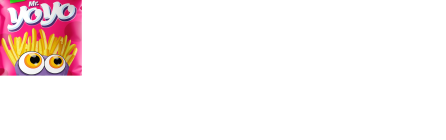 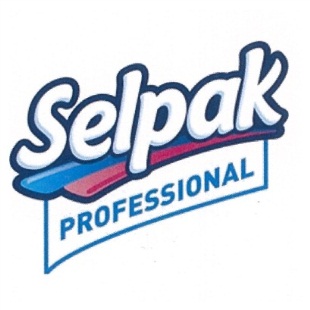 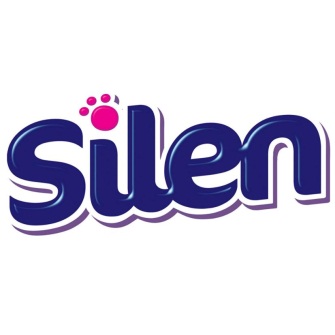 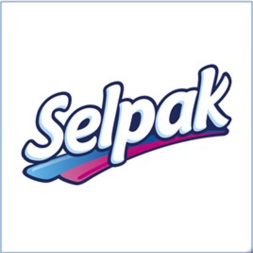 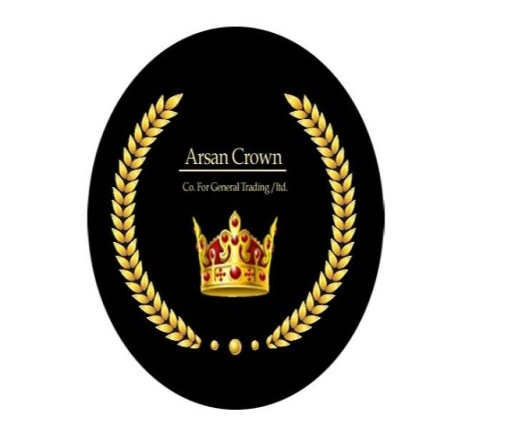 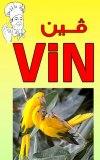 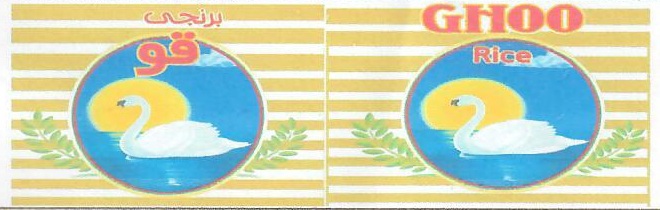 ذمارةى لاثةرِةىبلاَوكراورقم تسلسل النشرةذمارةى فايلرقم فايلرِيَكةوتى ثيَشكةش كردنى  داواكارىتاريخ تقديم الطلبخاوةنى هيَمامالك العلامةهيَماى بازرطانىالعلامة التجاريةثؤلصنف708010/3/2020كارطةي هيمؤHimo3أ-ب-16أ708118/5/2020كؤمثانياى/سيوان بؤ بازرطانى طشتى خؤراك/ سنوردارAlmayda Aldahabia   المائدة الذهبية30-ه708218/5/2020كؤمثانياى/سيوان بؤ بازرطانى طشتى خؤراك/ سنوردارQASER AL SULTAN قصرالسلطان29-30708312/5/2020بازرطان/ برزان محمد خالد عبداللةDARK HORSE34708412/5/2020هؤطر حمدامين اسماعيل BAKHAL3-أ-ب708512/5/2020بازرطان/ برزان محمد خالد عبداللةAMEIRCANAVIATOR34708612/5/2020هؤطر حمدامين اسماعيلKHALIFA3-أ-ب708712/5/2020هؤطر حمدامين اسماعيلTETO3-أ-ب708820/5/20202  شركة (اكد)لانتاج المشروبات الغازية والعصائر ومشروبات الطاقة/المحدودةمستر ليمون MR LEMON-32-أ-ب-ج708920/5/2020بازرطان سةربةست احمد محمدHopper9-ح-11-د-ه70908/6/2020شركةالمصرف التجاري العراقي مساهمة خاصةcommercial bank of viraqالمصرف التجاري العراقي36-ب-ج 41-ب-42-و-ز).70918/6/2020شركةالمصرف التجاري العراقي مساهمة خاصةCBIQ36-ب-ج 41-ب-42-و-ز).709210/6/2020Negin Asal  Harand Companyنطين عسل اوند Negin Asal Avand 30أ-ب-ج-د-ه-و-ز-ح-ط-ك-ل-ن-س-ع-ص-ر35أ-ب-ج-39أ-ب-ج709310/6/2020كؤمثانياي شةكت بؤ بازرطاني طشتي(SH) SHAWKAT COMPANY6أ-35ب-ج709410/6/2020بازرطان رسول مجيد رشيدRT11ب-ج-د-ه-و-ز 709517/6/2020نجم الدين محمد مصطفى                damas داماس مع شكل29-30709617/6/2020كؤمثانيايي monro)) بؤ بازرطانى طشتى و ثةلاوةر؟سنورداردجاج بلدى29-أ70975/7/2020بازرطان /احمد عمر حسينتيما Tima29-ز-30.ح.-31.أ709824/6/2020كؤمثانيايي (دلبا دةيرى)  بؤ بةرهةم هينانى بةرهةمة شيرةمةنيةكانو ئايس كريم كوشان Koshan 29-ه.30-ى.29.ج.د.-32.ب709922/6/2020كؤمثانيايي (رووداو)بؤ كاروبارى راطةياندن/ سنورداركيًشرِيكى لةطةلَ شكلى لؤطؤ35-أ71005/7/2020HEKTAS TICARET TURK ANONIM SIRKETI hektas5-أ.و710124/6/2020كؤمثانيايي  )موون لاين)بؤ طةشت و طوزاري و بازرطاتى طشتىMoon line35-ب.ج.39-ج71027/7/2020:  كؤمثانيايي ( اورينتال)بؤ و بازرطاتى طشتى وثيشةساى خوراكMR.JOKER33710312/7/2020شركة زير للتجارة العامة الحدودة /الجنسية العراقيةABC مع شكل 3-أ.ب.ج.-29 .أ.ب.ج.ه.و.ح.-30.أ.ب.ج.د.ه.و.ز.ح.ط.ل.م.ن.س.ف.ر.-35.ب.ج71048/7/2020ثيشانطاي سوران كلاس SORAN CLASS25ب-ه710512/7/2020كارطةي home chips HOMAM – جبس همام29ز-31أ710615/7/2020United Detegent IndustriesKUAT HARIMAU3أ-ب710715/7/2020MSPV GLOBAL INVESTMENTSARES SECURITY VEHICLES12أ710815/7/2020United Detegent IndustriesK10003أ-ب710926/7/2020بازرطان جابر امين ياسينsoon3أ-ب-5أ711026/7/2020بازرطان جابر امين ياسينSYNO3أ-ب-5أ711120/7/2020بازرطان كامران علي رشة سورSADAF29-30-31711215/7/2020كؤمثانياي clean cityTo zero35ب-ج711322/7/2020بازرطان احمد محمد امينPashmina Scarf25أ-ب711428/7/2020الشرق للخدمات الاخبارية المحدودةAsharq38أ-41711528/7/2020الشرق للخدمات الاخبارية المحدودةالشرق 38أ-41711628/7/2020الشرق للخدمات الاخبارية المحدودةالشرق للاخبار38أ-41711727/7/2020AKSA JENERATOR SANAYI ANONIM SIRKETIaksa7أ711827/7/2020شركة مدينة الغذاءباب المراد29ب-29ز-31أ711928/7/2020شركة نظير عبد حمدي الساعديظابيز35ب-ج712022/7/2020كؤمثانياي Golden DataGolden Data35ب-ج-38أ713111/8/2020كؤمثانياي بابيلؤن بوكينطBabylon booking35ب-ج-39ج712211/8/2020كؤمثانياي بوكينط ئةدفايزةر Booking advisors35ب - ج-39ج712311/8/2020كؤمثانياي ريظا ثلةسBali ceramic35ب712411/6/2020شركة  Abstract SolutionsKASHFIYA / كشفية35ب-ج-42ز712511/8/2020JAKARTA company VAGGNER33712611/8/2020JAKARTA companyROYAN33712711/8/2020JAKARTA companyRED CARD33712811/8/2020JAKARTA companyLEOPARD33712911/8/2020JAKARTA companyBLACK CARD33713011/8/2020JAKARTA companyBLUE CARD33713116/8/2020Colgate – Palmolive Companyشكل3د713217/8/2020كؤمثانياي جاكارتاTRONC33713318/8/2020ARMINA GIYIM SANAYIAVARMINE مع الشكل25أ-ب-ج-د-ه-و-35أ-ب713418/8/2020الشرق للخدمات الاخبارية المحدودةAsharq News38أ-41713524/8/2020كؤمثانيايQUBHANTHE QUBHAN GROUO35ب-ج713624/8/2020كؤمثانياي ئةفرةندميريلا- merila3أ-ب713724/8/2020بازرطان يوسف قاسم رضاSERIN RADIYATOR WATER2ج-4أ713824/8/2020شركة لافيداLavida feel alive35ب-ج713919/8/2020كؤمثانياي DARIN STEELDARIN STEEL19أ-6ه-ل714025/8/2020بازرطان ئاكؤ افرا سيابDOCTOR Dentel3د714125/8/2020كؤمثانياي كاندي بيوتي كؤزماتيكس شركة كاندي بيوتي كوزماتيكسCandy BEAUTY3ج714225/8/2020بازرطان شيروان قادر عزيزRosensan3714327/8/2020بازرگان ئالان عبدالکریم سعیدبرنجى مانیا  MANIA30 هـ714427/8/2020کۆمپانیاى نورث ستار21 AGE34 ب714527/8/2020کۆمپانیاى نورث ستار21 VEK34 ب714627/8/2020کۆمپانیاى نورث ستار21 VEK34 ب714727/8/2020بازرگان بهاء الدین جمال رشیدلۆکە  LOKA8 أ، ب، 11، 14، 16 أ، ب، 3، 4 د، 5 ج، د، 29، 30، 21، 25 ب، ج، د، هـ، و، 27 أ، ب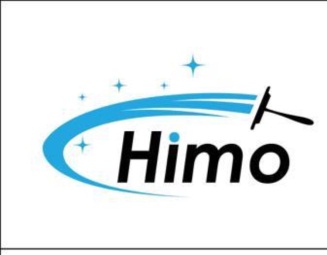 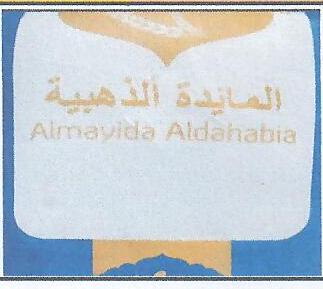 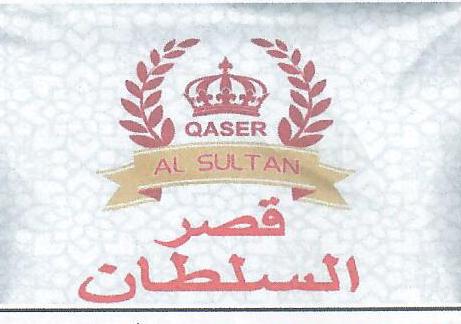 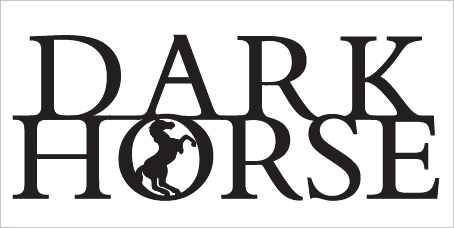 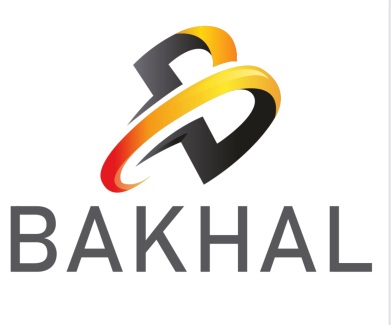 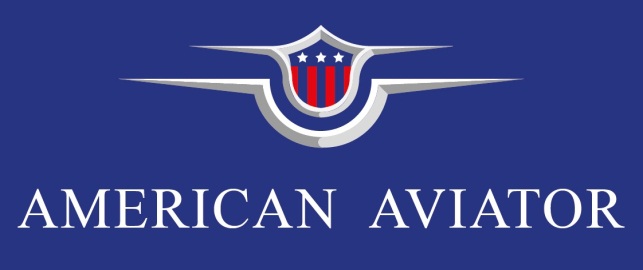 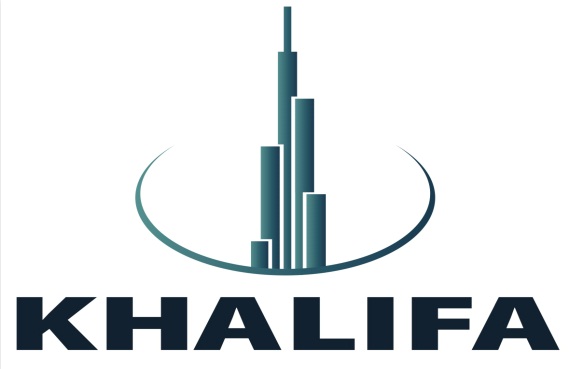 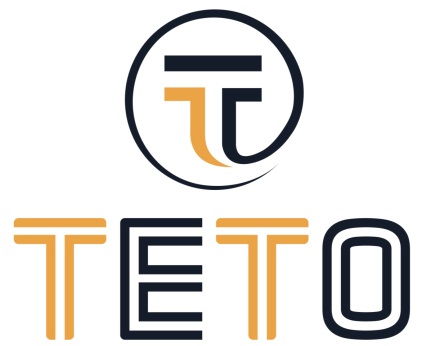 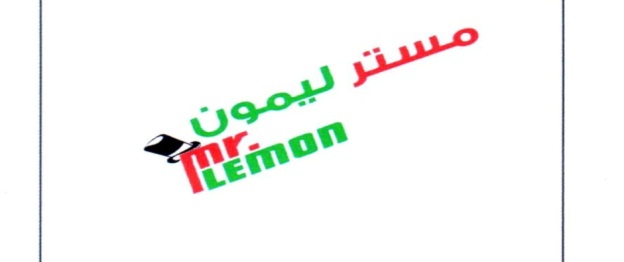 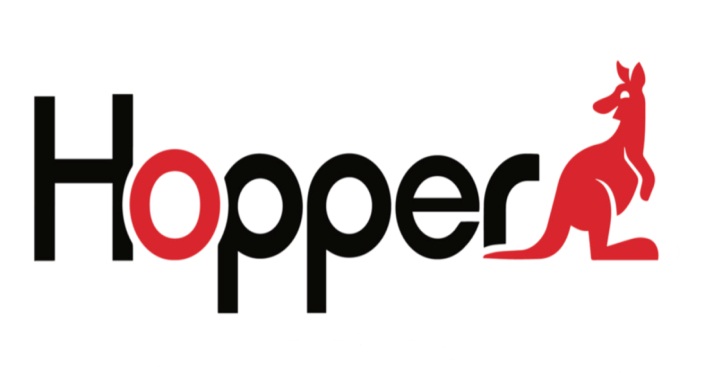 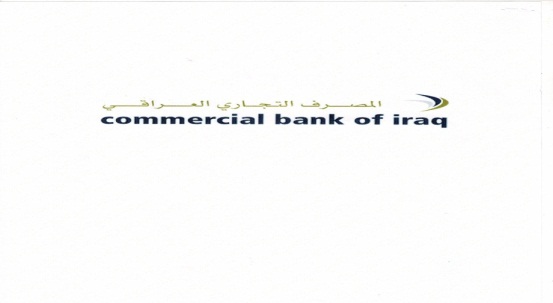 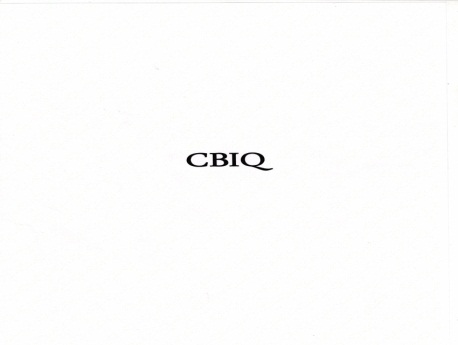 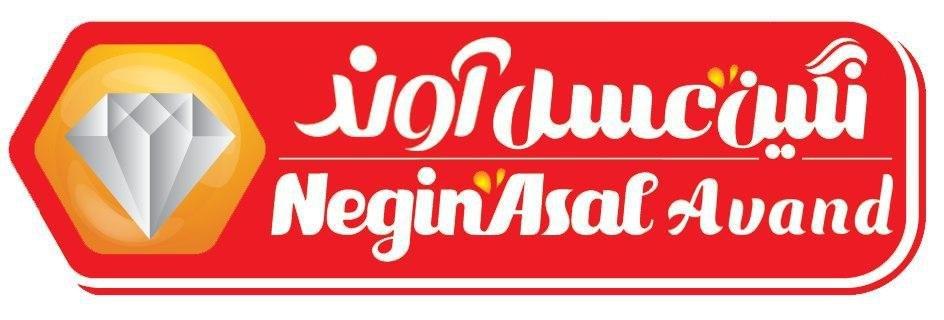 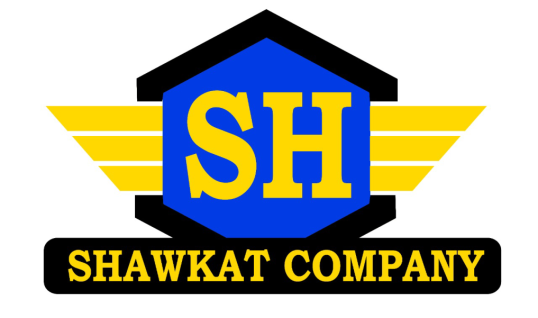 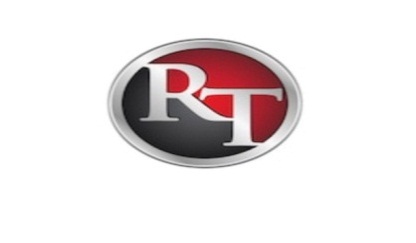 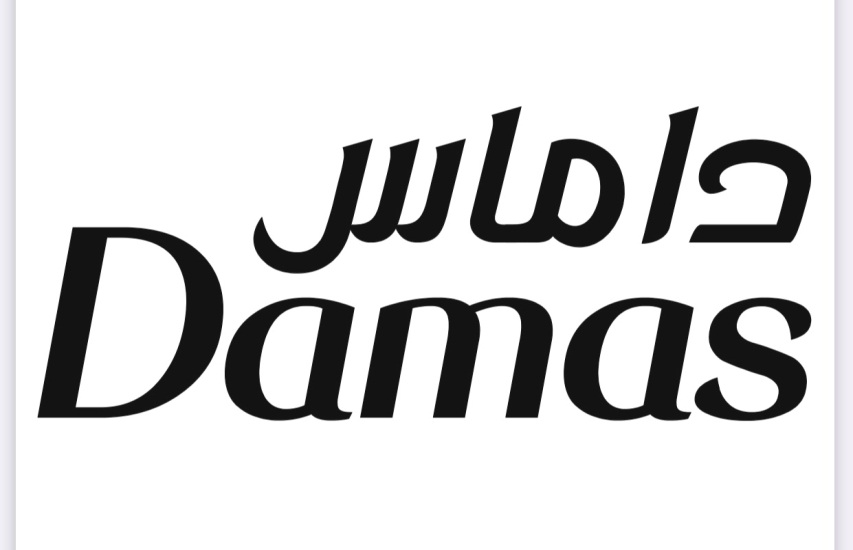 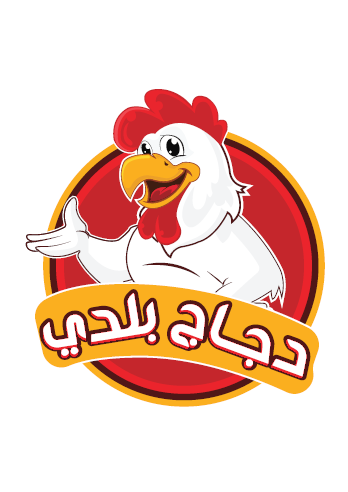 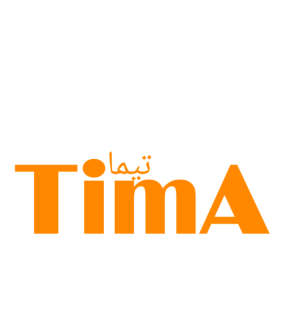 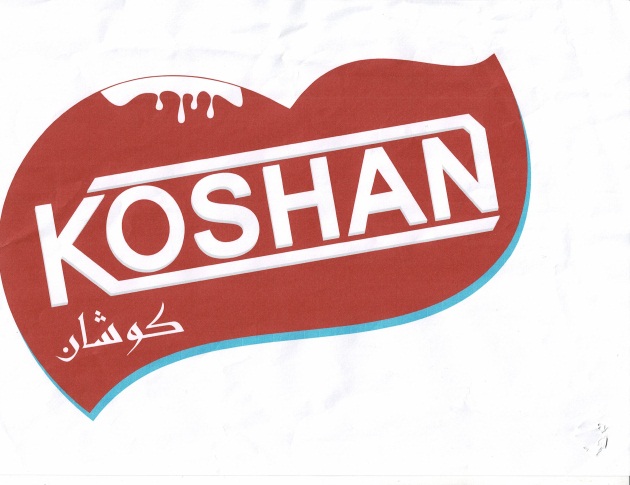 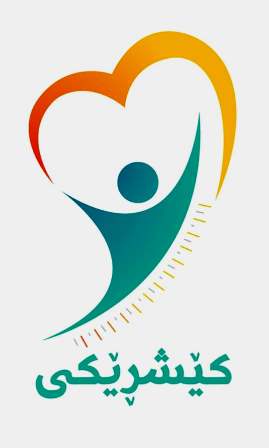 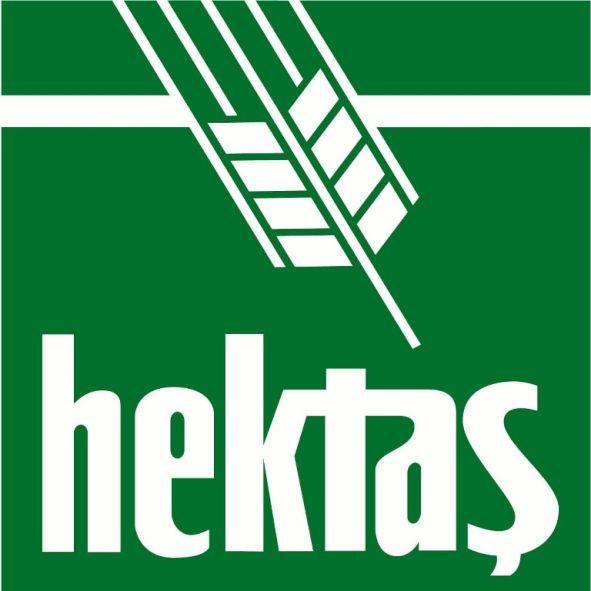 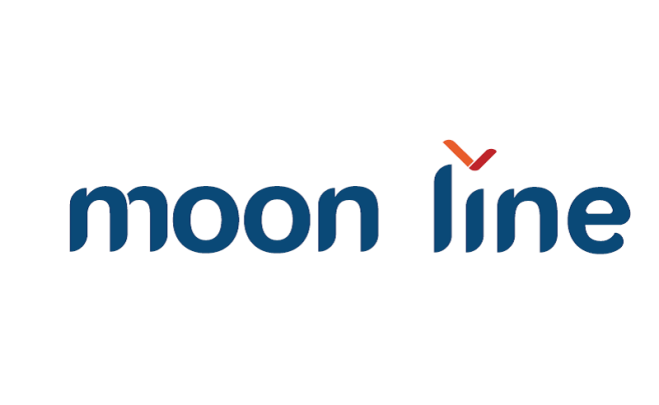 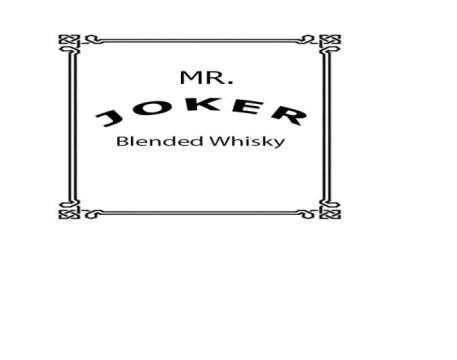 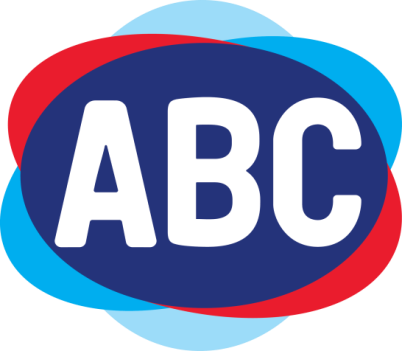 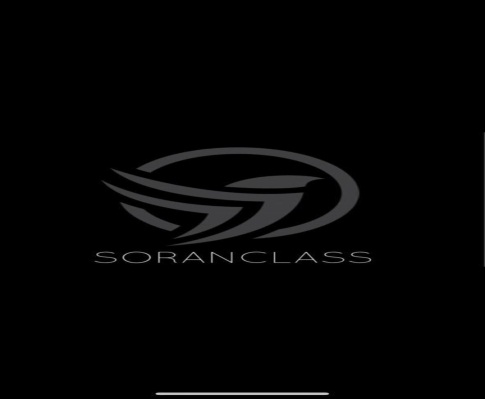 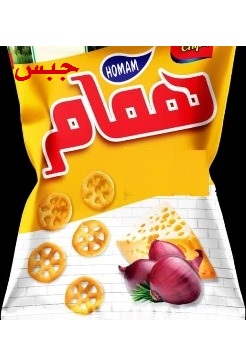 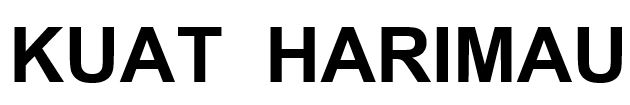 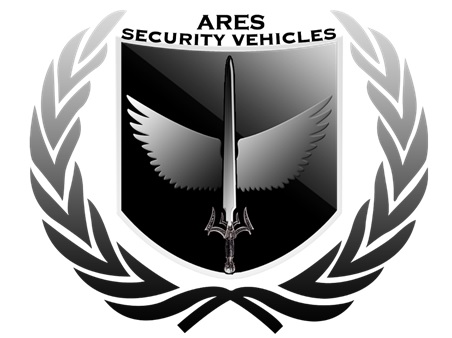 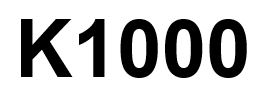 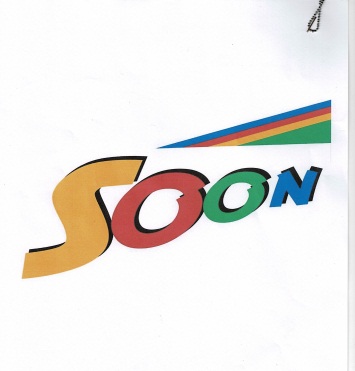 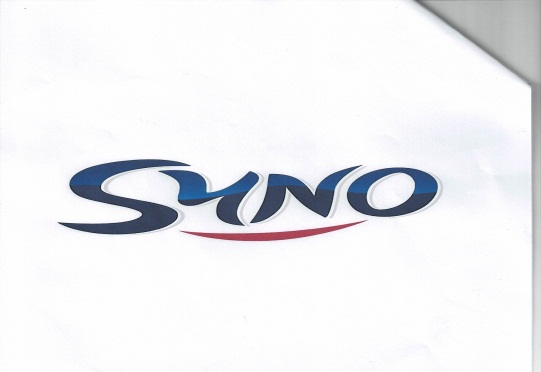 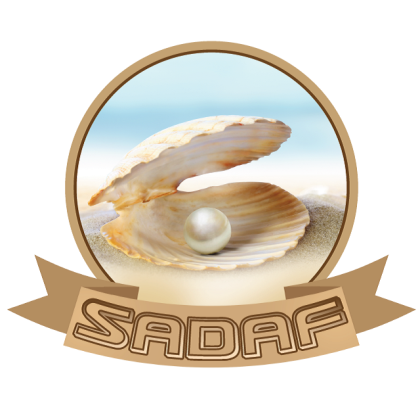 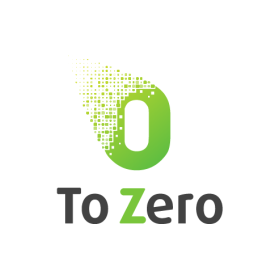 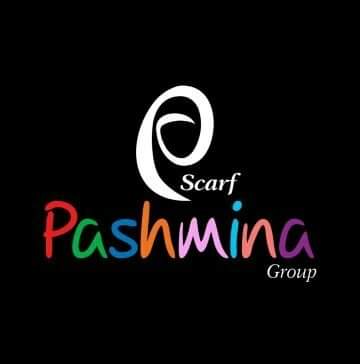 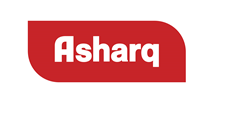 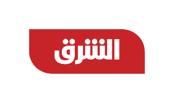 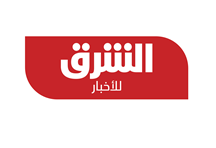 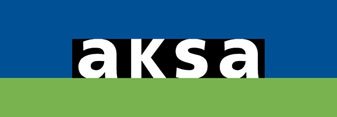 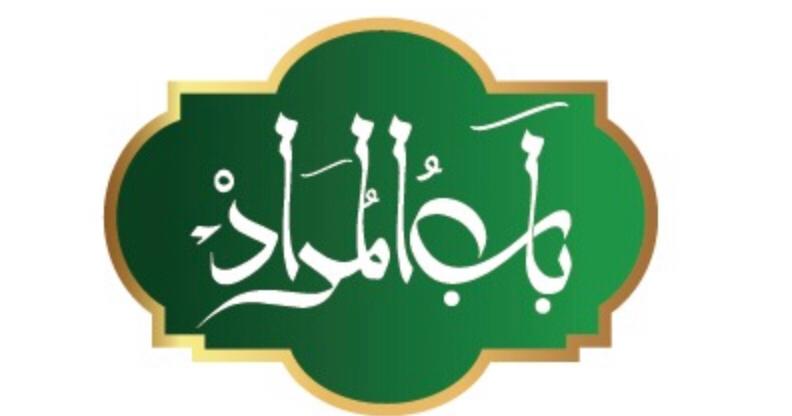 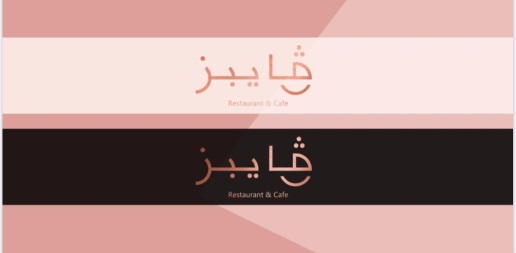 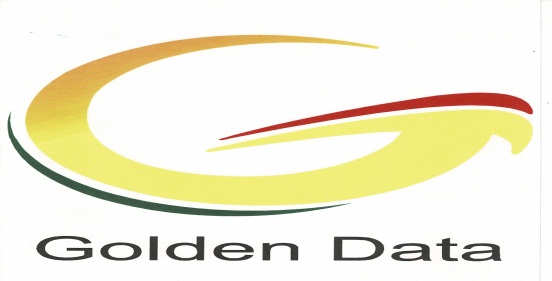 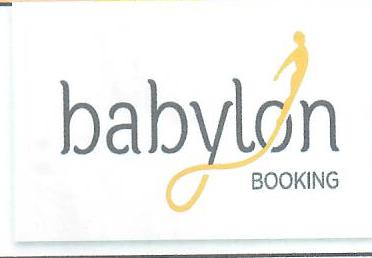 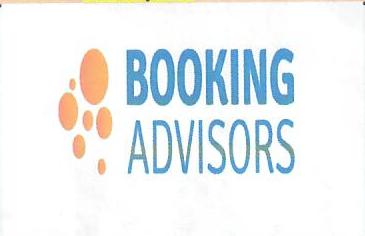 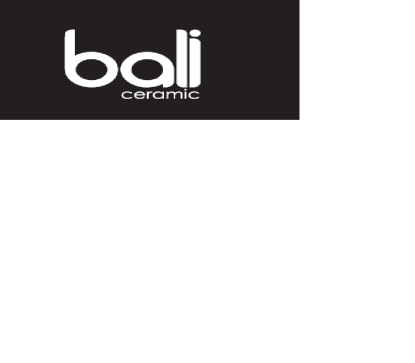 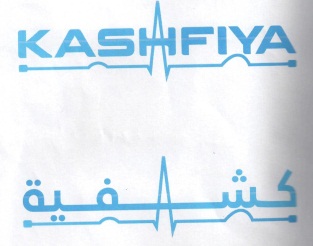 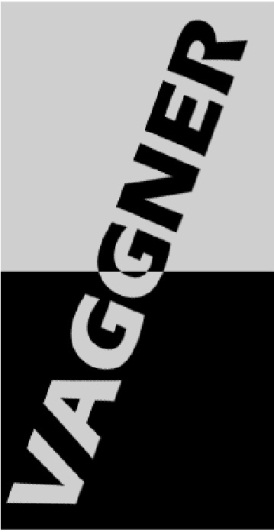 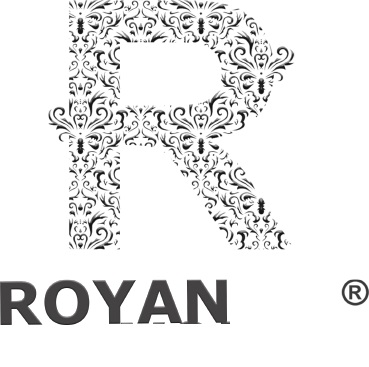 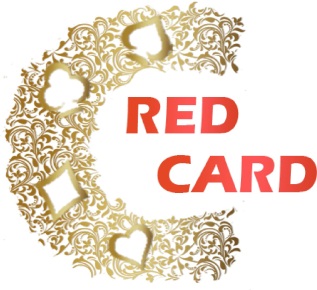 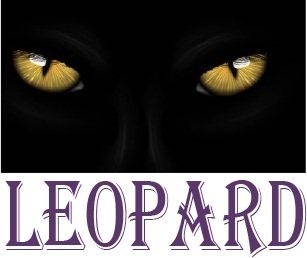 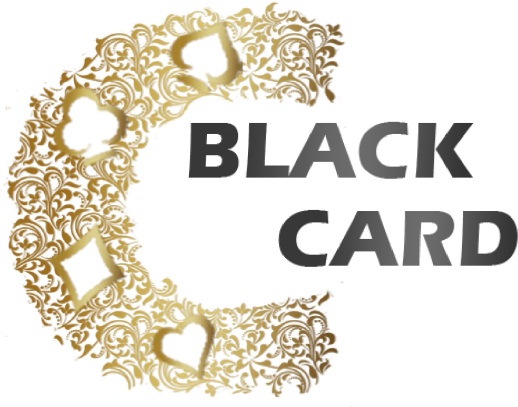 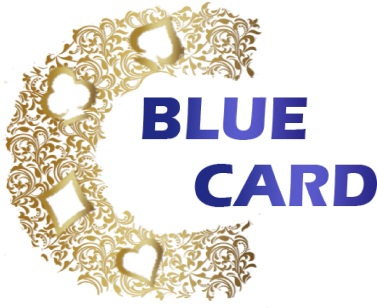 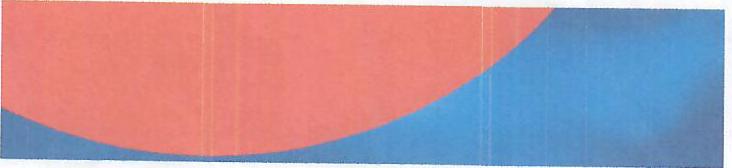 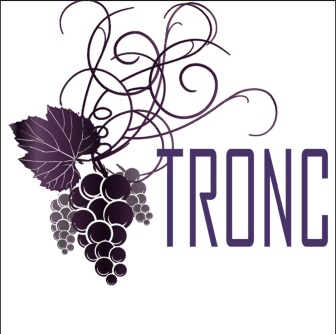 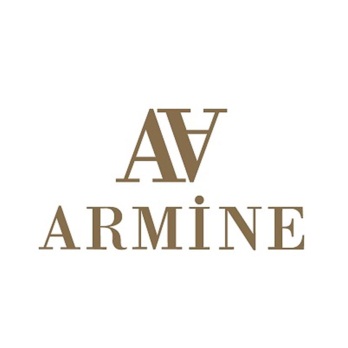 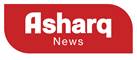 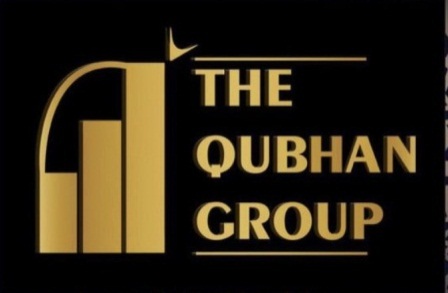 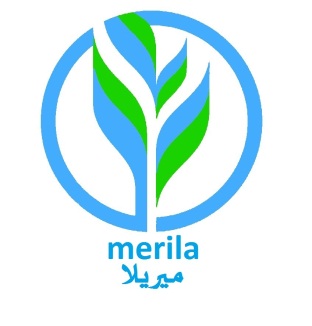 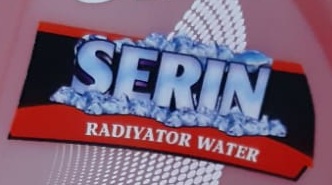 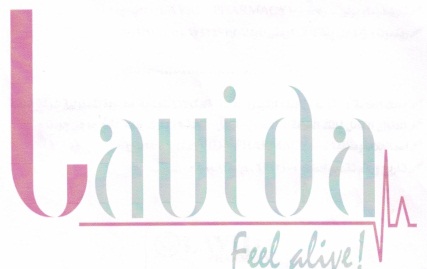 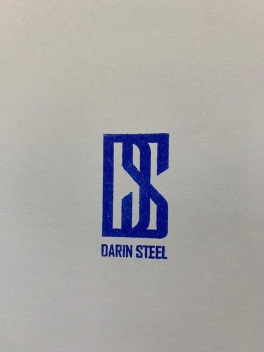 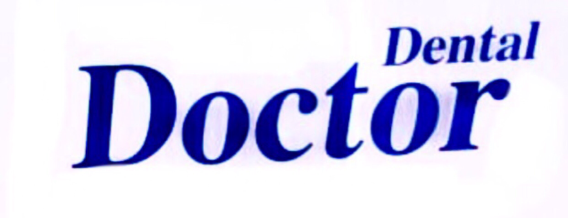 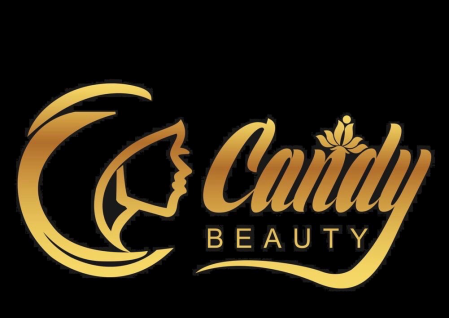 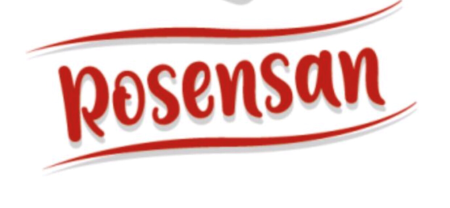 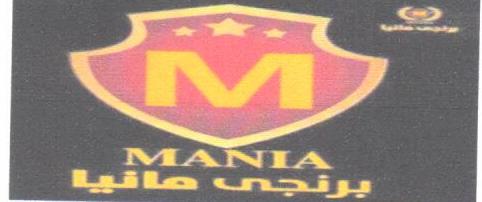 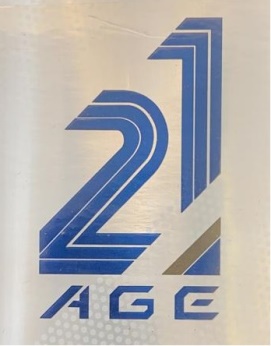 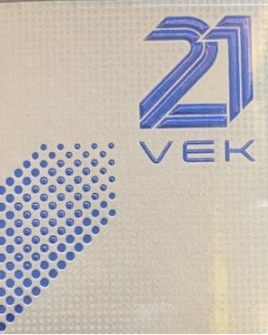 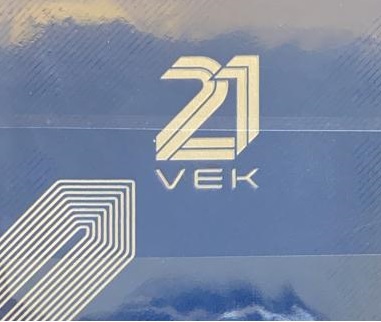 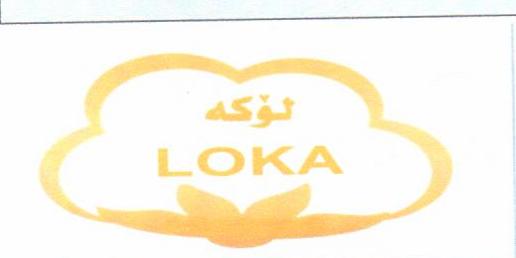 